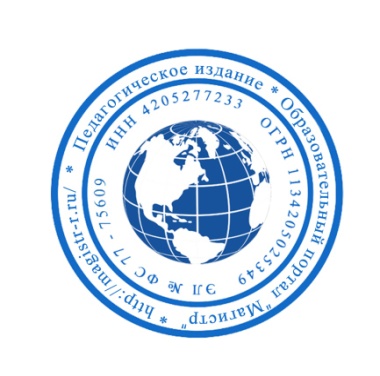 Методическое объединение педагогов Сибирского Федерального округа «Магистр»СМИ Серия ЭЛ № ФС 77 – 75609 от 19.04.2019г.(РОСКОМНАДЗОР, г. Москва)Председатель оргкомитета: Ирина Фёдоровна К.ТЛФ. 8-923-606-29-50Сетевое издание «Магистр»ИНН 4205277233 ОГРН 1134205025349Главный редактор: Александр Сергеевич В.Е -mail: metodmagistr@mail.ruИнформационно – образовательный ресурс: https://magistr-r.ru/Приказ №007 от 15.11.2020г.О назначении участников конкурса «Творческий конкурс «Осенние чудеса»»О назначении участников конкурса «Всероссийский творческий конкурс для детей с ограниченными возможностями здоровья «Радуга талантов»»О назначении участников конкурса «Чудеса аппликации»О назначении участников конкурса «Поделка из природного материала»О назначении участников конкурса «Мы помним, мы гордимся…»О назначении участников конкурса «Мы помним, мы гордимся…»О назначении участников конкурса «С огнём играть - опасно!»О назначении участников конкурса «Экология. Природа. Человек»О назначении участников конкурса «Волшебный крестик»О назначении участников конкурса «Из художественной мастерской»О назначении участников конкурса «Кулинарные чудеса»О назначении участников конкурса «Мир космического пространства»О назначении участников конкурса «Из художественной мастерской»О назначении участников конкурса «Волшебный мир лепки»О назначении участников конкурса «Созвездие талантов России - 2021»О назначении участников конкурса «Конкурс чтецов «Великое слово»»О назначении участников конкурса «Мульти-Пульти»О назначении участников конкурса «Умелый карандаш»О назначении участников конкурса «Умелый карандаш»О назначении участников конкурса «В мире животных»О назначении участников конкурса «Летнее настроение»Уважаемые участники, если по каким – либо причинам вы не получили электронные свидетельства в установленный срок до 25.11.2020г. или почтовое извещение в период до 20.12.2020г., просьба обратиться для выяснения обстоятельств, отправки почтового номера, копий свидетельств и т.д. по электронной почте: metodmagistr@mail.ru№Учреждение, адресУчастникСтепень (результат)1Школа дистанционного образования22ГКОУ «Волгоградская школа-интернат №3»13ГКОУ РО Матвеево-Курганская школа-интернат24КОУ  ВО «Павловская школа- интернат №2»15ГКОУ РО "Волгодонская школа-интернат № 14"1,2№Учреждение, адресУчастникСтепень (результат)1МКОУ "Краснинская школа - интернат "12г.Сыктывкар " ГОУ РК «С(К)Ш №41»13ГКОУ РО Матвеево-Курганская школа-интернат14ГБОУ «Валуйская общеобразовательная школа-интернат №1»15МБОУ школа-интернат № 13, г. Челябинск1№Учреждение, адресУчастникСтепень (результат)1ГУ ЯО «Угличский детский дом»1№Учреждение, адресУчастникСтепень (результат)1ГКОУ Шафрановская санаторная школа интернат1,32БОУ ЧР «Ибресинская общеобразовательная школа-интернат для обучающихся с ОВЗ»1№Учреждение, адресУчастникСтепень (результат)1ГАПОУ «Педколлдж» г. Орска РЦ «Импульс»1№Учреждение, адресУчастникСтепень (результат)1ГАПОУ «Педколлдж» г. Орска РЦ «Импульс»1№Учреждение, адресУчастникСтепень (результат)1ГКОУ РО "Ростовская-на-Дону санаторная школа-интернат №74"(Красносулинский филиал)1№Учреждение, адресУчастникСтепень (результат)1КОУ ВО «Павловская школа – интернат №2»12«Детский дом №8», с.Преградное3№Учреждение, адресУчастникСтепень (результат)1МАОУ «Школа – интернат № 53», г. Новоуральск12ГКОУ «СОУ школа-интернат № 36 г. Ставрополя»1№Учреждение, адресУчастникСтепень (результат)1МБУ ДО Дом детского творчества Яранского района12Краевое государственное казённое учреждение Шушенский детский дом1№Учреждение, адресУчастникСтепень (результат)1КГКУ «Железногорский детский дом»1№Учреждение, адресУчастникСтепень (результат)1КОУ ВО «Павловская школа- интернат №21№Учреждение, адресУчастникСтепень (результат)1КОУ ВО «Павловская школа-интернат №2»2№Учреждение, адресУчастникСтепень (результат)1Краевое государственное казённое учреждение Шушенский детский дом12ГБОУ РО Новошахтинская школа-интернат1№Учреждение, адресУчастникСтепень (результат)1ГКУ «Детский дом № 20 «Надежда»1№Учреждение, адресУчастникСтепень (результат)1МКОУ «Краснинская школа-интернт»1№Учреждение, адресУчастникСтепень (результат)1«Детский дом №8» с.Преградное1,2,3№Учреждение, адресУчастникСтепень (результат)1«Детский дом №8» с.Преградное2№Учреждение, адресУчастникСтепень (результат)1ГКОУ «Волгоградская школа-интернат №3»1№Учреждение, адресУчастникСтепень (результат)1ГКОУ “Волгоградская школа- интернат №3”12ГКОУ  РО Гуковская  школа-интернат № 121№Учреждение, адресУчастникСтепень (результат)1ГБОУ СО «Нижнетагильская школа-интернат №1»1